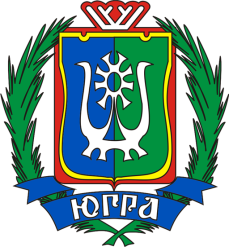 бюджетное учреждение Ханты-Мансийского автономного округа – Югры «Нефтеюганская городская стоматологическая поликлиника»            (БУ «Нефтеюганская городская стоматологическая поликлиника»)               628311, город Нефтеюганск, Ханты-Мансийского автономного округа – Югры, мкр.16а, строение  34.  Тел/факс (3463) 23-64-46;   E-mail: Stom3_ рr@mаil.ru ОКПО 51012529,ОГРН1028601262084,ИНН/КПП8604026824/860401001ИНФОРМАЦИЯ о внесении изменений по оказанию некоторым льготным категориям о постановке в очередь на льготное зубопротезирование     Информируем Вас, что в соответствии подписанного постановления Правительства ХМАО-Югры № 30-п «О внесении изменений в постановление Правительства ХМАО-Югры от 30.12.2004 года № 498-п «О предоставлении и финансировании меры социальной поддержки в виде бесплатного изготовления и ремонта зубных протезов за счет средств бюджета ХМАО-Югры» изменены требования для следующих льготных категорий:1. инвалиды I, II, III групп – при наличии сведений подтверждающих факт постоянного проживания на территории Ханты-Мансийского автономного округа – Югры не менее 10 лет;2. неработающие одинокие пенсионеры (женщины старше 55 лет и мужчины старше 60 лет), не относящиеся к льготным категориям – при наличии сведений подтверждающих факт постоянного проживания на территории Ханты-Мансийского автономного округа – Югры не менее 10 лет;3. пенсионеры, проживающие в семьях, состоящих из неработающих пенсионеров (женщины старше 55 лет и мужчины старше 60 лет), один из которых либо оба не относятся к льготным категориям – при наличии сведений подтверждающих факт постоянного проживания на территории Ханты-Мансийского автономного округа – Югры не менее 10 лет.Исчерпывающий перечень документов,
необходимых для предоставления государственной услугиНеработающие одинокие пенсионеры (женщины старше 55 лет и мужчины старше 60 лет)Подтверждают сведения о факте постоянного проживания на территории Ханты-Мансийского автономного округа – Югры не менее 10 летДокументы для постановки в очередь на льготное зубопротезирование:копия паспорта гражданина РФ с отметкой о регистрации по месту жительства (все сведения о регистрации), если паспорт не содержит сведений о факте проживания на территории округа не менее 10 лет, дополнительно предоставляются сведения из органов регистрационного учета;копия трудовой книжки;копия пенсионного удостоверения;справка о составе семьи и регистрации;Пенсионеры, проживающие в семьях, состоящих из неработающих пенсионеров (женщины старше 55 лет и мужчины старше 60 лет), один из которых либо оба не относятся к льготным категориямПодтверждают сведения о факте постоянного проживания на территории Ханты-Мансийского автономного округа – Югры не менее 10 летДокументы для постановки в очередь на льготное зубопротезирование:копия паспорта гражданина РФ с отметкой о регистрации по месту жительства (все сведения о регистрации), если паспорт не содержит сведений о факте проживания на территории округа не менее 10 лет, дополнительно предоставляются сведения из органов регистрационного учета;копия трудовой книжки;копия пенсионного удостоверения;справка о составе семьи и регистрации;копия трудовой книжки и копия пенсионного удостоверения на всех членов семьи, которые являются неработающими пенсионерами и (или) копия удостоверения о праве на льготы, установленные действующим законодательством Российской Федерации или Ханты-Мансийского автономного округа – Югры, справки МСЭ на члена (ов) семьи относящихся к льготной категории граждан.Инвалиды I, II, III группПодтверждают сведения о факте постоянного проживания на территории Ханты-Мансийского автономного округа – Югры не менее 10 летДокументы для постановки в очередь на льготное зубопротезирование:копия паспорта гражданина РФ с отметкой о регистрации по месту жительства (все сведения о регистрации), если паспорт не содержит сведений о факте проживания на территории округа не менее 10 лет, дополнительно предоставляются сведения из органов регистрационного учета;копия справки медико-социальной экспертизы об инвалидности.